	2011年4月8日，日内瓦尊敬的先生/女士：1	应有关光传输网络和接入网络基础设施的第15研究组主席的请求，我荣幸地告知您，该研究组在2011年2月14日至25日的会议上，同意根据世界电信标准化全会（WTSA）（2008年，约翰内斯堡）A.8建议书第8.2段的规定，删除ITU-T L.16建议书“用作电缆金属护套保护层的导电塑料材料（CPM）”。共有26个成员国和65个部门成员出席了该会议，他们未对这项意见提出异议。2	有关这项一致意见的信息（包括对删除原因的简要说明）见附件1。3	考虑到A.8建议书第8.2段的规定，请您在2011年7月8日协调世界时24时之前告知我，贵主管部门/机构是否同意此删除。如有成员国或部门成员认为不应删除，则应阐明其反对原因并将问题退回研究组。4	电信标准化局主任将在上述时限（2011年7月8日）之后，以通函的形式通报磋商结果。此信息还将在《国际电联操作公报》中公布。顺致敬意!电信标准化局主任
	马尔科姆•琼森附件：1件附件 1（电信标准化局第180号通函）
删除ITU-T L.16建议书ITU-T L.16建议书“用作电缆金属护套保护层的导电塑料材料（CPM）”描述了：各主管部门和操作机构所使用的用作电缆金属护套保护层的导电塑料材料；CPM套的详细物理化学特性以及线缆的主要现场性能；与CPM套应用的经济标准有关的建议。删除理由20年来，未在电信电缆行业中采用导电塑料材料；因此，无需再对CPM进行标准化。_____________电信标准化局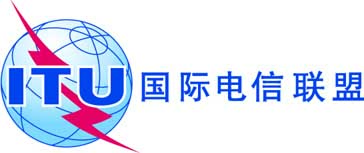 文号：电信标准化局第180号通函COM15/GJ-	致国际电联各成员国主管部门；电话：传真：电子邮件：+41 22 730 6356+41 22 730 5853tsbsg15@itu.int 抄送：-	ITU-T部门成员-	ITU-T部门准成员；-	ITU-T学术成员；-	第15研究组正副主席；-	电信发展局主任；-	无线电通信局主任事由：第15研究组于2011年2月25日召开的会议上同意关于删除ITU-T L.16建议书的建议